Inhalt dieses DokumentsWenn Sie dieses Dokument am Bildschirm lesen, können Sie auf die Überschriften klicken, um zu dem entsprechenden Kapitel zu gelangen.Philippicae 4, 1-3: Die Bürger wenden sich nun gegen Antonius, und sie haben Glück, dass C. Caesar (Octavianus) an ihrer Seite ist.	2Philippicae 4, 6: Alle sind sich einig, dass der Kampf des C. Caesar (Octavianus) gegen Antonius rechtmäßig ist	5Philippicae 4, 12-14: Der Konsens des Volkes gründet auf der Tapferkeit	7Die vierte philippische Rede wurde vor dem Volk gehalten. Cicero trägt hier im Wesentlichen das Gleiche vor wie in der 3. Rede; er berichtet über die Beschlüsse des Senats.In diesem Dokument werden solche Passagen ausgewählt, die relativ leicht zu übersetzen sind.Philippicae 4, 1-3: Die Bürger wenden sich nun gegen Antonius, und sie haben Glück, dass C. Caesar (Octavianus) an ihrer Seite ist.Der Redner bemüht sich, die Übereinstimmung mit dem Volk, zu dem er spricht, zu betonen und zu vertiefen. Es gehe um die Verteidigung der res publica. Dabei sei er, Cicero, der loyale Anführer des Volkes. In dem jungen C. Caesar (Octavianus), den Cicero hier gleichsam dem Volk vorstellt, habe dieses einen kräftigen und mutigen Unterstützer.Grammatisches Thema des ersten Abschnitts: attributives Gerundiv; siehe hierzu das Grammatische Material (Fundort: siehe Fuß der Seite).§ 1-3: ca. 235 WörterPhilippicae 4, 6: Alle sind sich einig, dass der Kampf des C. Caesar (Octavianus) gegen Antonius rechtmäßig istca. 140 WörterPhilippicae 4, 12-14: Der Konsens des Volkes gründet auf der TapferkeitCicero appelliert an die Bereitschaft des Volkes zur Einigkeit; er vergleicht den Kampf gegen Antonius mit dem Krieg gegen Karthago: Die Karthager waren berechenbarer als Antonius.Grammatisches Thema: Frage, indirekte FrageTextauszug 4, 12 - 4,14: ca. 190 WörterErläuterung der SymboleDiese Symbole zeigen eine Zusatzinformation an: PersonenverzeichnisΣ	SpezialwortschatzGH: Grammatische Hilfen Diese Zusatzinformationen erhält man auf den Seiten des Landesbildungsservers Baden-Württemberg: www.latein-bw.de Weiter geht’s mit „Philippicae“Url dieses Dokuments: http://www.schule-bw.de/faecher-und-schularten/sprachen-und-literatur/latein/texte-und-medien/cicero-philippicae 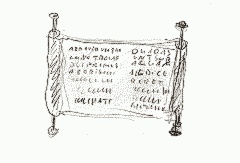 Lateinische Bibliothek des Landesbildungsservers Baden-WürttembergM. Tullius Cicero: Orationes Philippicae 4Lateinische Bibliothek des Landesbildungsservers Baden-WürttembergM. Tullius Cicero: Orationes Philippicae 4TextErläuterung der Symbole (Ʃ → GH) am Ende des DokumentsKommentar und ÜbersetzungshilfenKommentar und Übersetzungshilfen[Philippicae 4,1] Frequentia vestrum incredibilis, Quirites, contioque Ʃ tanta, quantam meminisse non videor, et alacritatem mihi summam defendendae rei publicae affert et spem recuperandae Ʃ. Quamquam animus mihi quidem numquam defuit, tempora defuerunt, quae simul ac primum aliquid lucis ostendere visa sunt, princeps vestrae libertatis defendendae fui.frequentia: die zahlreiche AnwesenheitQuirites: Anrede an die Bürger; Quiritenprinceps: der Erste, der Anführeranimus defuit / tempora defuerunt: deesse bedeutet 'im Stich lassen'. ‚tempora‘: die Zeitumstände; hierzu passt der deutsche Ausdruck ‚im Stich lassen‘ nicht so gut, so dass man ‚einschränken, behindern‘ wählen kann.ostendere: zeigenfrequentia: die zahlreiche AnwesenheitQuirites: Anrede an die Bürger; Quiritenprinceps: der Erste, der Anführeranimus defuit / tempora defuerunt: deesse bedeutet 'im Stich lassen'. ‚tempora‘: die Zeitumstände; hierzu passt der deutsche Ausdruck ‚im Stich lassen‘ nicht so gut, so dass man ‚einschränken, behindern‘ wählen kann.ostendere: zeigen[Philippicae 4,1, Fortsetzung] Quodsi id ante facere conatus essem, nunc facere non possem. Hodierno enim die, Quirites, ne mediocrem rem actam arbitremini, fundamenta iacta sunt reliquarum actionum. Nam est hostis a senatu nondum verbo appellatus, sed re iam iudicatus Antonius.quodsi: wenn aber. Beachten Sie den Modus des Prädikats; GH Konjunktiv Nebensatz: Konditionalsätze.conari, conor, conatus sum: versuchenhodiernus: heutigmediocris, mediocre: mittelmäßig, geringwertigactam: von agere, ago, egi, actum. Hier liegt ein AcI vor; man muss ‚esse‘ ergänzen.iacere, iacio, ieci, iactum: legenre: der Sache nachquodsi: wenn aber. Beachten Sie den Modus des Prädikats; GH Konjunktiv Nebensatz: Konditionalsätze.conari, conor, conatus sum: versuchenhodiernus: heutigmediocris, mediocre: mittelmäßig, geringwertigactam: von agere, ago, egi, actum. Hier liegt ein AcI vor; man muss ‚esse‘ ergänzen.iacere, iacio, ieci, iactum: legenre: der Sache nach[4, 2] Num vero multo sum erectior, quod vos quoque illum hostem esse tanto consensu tantoque clamore approbavistis. Neque enim, Quirites, fieri potest, ut non aut ii sint impii, qui contra consulem exercitus comparaverunt, aut ille hostis, contra quem iure arma sumpta sunt.multo / iure: GH Kasuslehre Ablativclamore: Cicero beschreibt hier – logischerweise in einer nachträglichen Bearbeitung – die zustimmenden Rufe des Volkes zum vorigen Satz.ut non: dass nicht. Der Konsekutivsatz (der von ‚fieri potest‘ abhängt) wird mit non, nicht mit ne verneint. exercitus (Akk. Pl.) comparare: Heere aufstellenmulto / iure: GH Kasuslehre Ablativclamore: Cicero beschreibt hier – logischerweise in einer nachträglichen Bearbeitung – die zustimmenden Rufe des Volkes zum vorigen Satz.ut non: dass nicht. Der Konsekutivsatz (der von ‚fieri potest‘ abhängt) wird mit non, nicht mit ne verneint. exercitus (Akk. Pl.) comparare: Heere aufstellenHanc igitur dubitationem, quamquam nulla erat, tamen ne qua posset esse, senatus hodierno die sustulit Ʃ.C. Caesar, qui rem publicam libertatemque vestram suo studio, consilio, patrimonio denique tutatus est et tutatur, maximis senatus laudibus ornatus est.dubitatio, dubitationis, f.: der ZweifelC. Caesar: gemeint ist hier → Octavianpatrimonium: die Erbschaft. Octavian hatte das Erbe seines Großonkels und Adoptivvaters → Caesar angetreten.tutari, tutor, tutatus sum: schützendubitatio, dubitationis, f.: der ZweifelC. Caesar: gemeint ist hier → Octavianpatrimonium: die Erbschaft. Octavian hatte das Erbe seines Großonkels und Adoptivvaters → Caesar angetreten.tutari, tutor, tutatus sum: schützen[Philippicae 4,3] Laudo, laudo vos, Quirites, quod gratissimis animis prosequimini nomen clarissimi adulescentis vel pueri potius  – sunt enim facta eius immortalitatis, nomen aetatis.Multa memini, multa audivi, multa legi, Quirites; nihil ex omnium saeculorum memoria tale cognovi.[Philippicae 4,3] Laudo, laudo vos, Quirites, quod gratissimis animis prosequimini nomen clarissimi adulescentis vel pueri potius  – sunt enim facta eius immortalitatis, nomen aetatis.Multa memini, multa audivi, multa legi, Quirites; nihil ex omnium saeculorum memoria tale cognovi.gratus: dankbarprosequi: aufnehmenimmortalitas, immortalitatis, f: die Unsterblichkeit. Genitivus proprietatis (der Eigenschaft; GH KasuslehreQui, cum servitute premeremur, in dies malum cresceret, praesidii nihil haberemus, capitalem et pestiferum a Brundisio tum M. Antoni reditum timeremus,hoc insperatum omnibus consilium, incognitum certe ceperit,ut exercitum invictum ex paternis militibus conficeret Antonique furorem crudelissimis consiliis incitatum a pernicie rei publicae averteret.Qui, cum servitute premeremur, in dies malum cresceret, praesidii nihil haberemus, capitalem et pestiferum a Brundisio tum M. Antoni reditum timeremus,hoc insperatum omnibus consilium, incognitum certe ceperit,ut exercitum invictum ex paternis militibus conficeret Antonique furorem crudelissimis consiliis incitatum a pernicie rei publicae averteret.qui: Relativischer Satzanschluss (GH Relativpronomen), bezogen auf C. Caesar (→ Octavianus)in dies: Tag für Tagcapitalis, capitale: tödlich (wörtlich: 'den Kopf kostend', von caput)pestifer: wörtlich 'die Pest bringend', also: tödlich, verderblichconsilium: der Entschlusspaternus: väterlich; hier bezogen auf Octavians Adoptivvater → C. Iulius Caesar.conficere: aufstellenavertere: abwendenTextErläuterung der Symbole (Ʃ → GH) am Ende des DokumentsKommentar und ÜbersetzungshilfenQuae expectas, M. Antoni, iudicia graviora? Caesar fertur in caelum, qui contra te exercitum comparavit; laudantur exquisitissimis verbis legiones, quae te reliquerunt, quae a te arcessitae sunt, quae essent, si te consulem quam hostem maluisses, tuae;quae: adjektivisches Fragepronomen (GH Relativpronomen)Caesar: → Octaviana te: von dir wegmaluisses: von malle (wie von velle und nolle) kann ein AcI abhängen.quarum legionum fortissimum verissimumque iudicium confirmat senatus, comprobat universus populus Romanus; nisi forte vos, Quirites, consulem, non hostem iudicatis Antonium.nisi forte: falls nicht doch (hiermit wird eine als abwegig gedachte Alternative eingeleitet)comprobare: billigen (wie probare)[Philippicae 4, 7] Sic arbitrabar, Quirites, vos iudicare, ut ostenditis. Quid? Municipia, colonias, praefecturas num aliter iudicare censetis?Omnes mortales una mente consentiunt omnia arma eorum, qui haec salva velint, contra illam pestem esse capienda.municipium: die Landstadtcolonia: die Siedlerstadtpraefectura: der Bezirksalvus: wohlbehalten; haec salva velint: von velle hängt ein AcI ab; man muss ‚esse‘ ergänzenarma esse capienda: der Aci ist von consentiunt abhängig; er enthält ein Gerundivum: GH GerundivumQuid? → D. Bruti iudicium, Quirites, quod ex hodierno eius edicto perspicere potuistis, num cui tandem contemnendum videtur?Recte et vere negatis, Quirites!hodiernus: gestrigedicto: die Erklärung des → D. Brutus, dass er die Politik des Senats vertreten wirdcontemnere, contemno, contempsi, contemptum: verachtennegatis: wiederum eine Reaktion auf eine hörbare Reaktion des Publikums[Philippicae 4, 7, Fortsetzung] Est enim quasi deorum immortalium beneficio et munere datum rei publicae Brutorum genus et nomen ad libertatem populi Romani vel constituendam vel recipiendam.Quid igitur D. Brutus de M. Antonio iudicavit?beneficium: die Wohltatmunus, muneris, n.: das Geschenkad libertatem … constituendam: attributives Gerundiv; GH GerundivLateinische Bibliothek des Landesbildungsservers Baden-WürttembergM. Tullius Cicero: Orationes Philippicae 4TextErläuterung der Symbole (Ʃ → GH) am Ende des DokumentsKommentar und Übersetzungshilfen[Philippicae 4, 12, 2. Hälfte] Numquam maior consensus vester in ulla causa fuit, numquam tam vehementer cum senatu consociati fuistis.Nec mirum; agitur enim, non qua condicione victuri, sed victurine simus an cum supplicio ignominiaque perituri.consensus, consensus, m.: der Einklang, die Übereinstimmung (Fremdwort: Konsens)consociatus: verbundennec mirum: kein Wunder (Ausruf)agitur (mit indirekter Frage): es geht darum. ‚Qua‘ ist hier adjektivisches Fragepronomen (GH Relativpronomen)victurine simus … an: indirekte Doppelfrage: ob … oder. Siehe die Aufstellung zu den indirekten Fragesätzen im Grundwortschatz des Landesbildungsservers:http://www.schule-bw.de/unterricht/faecher/latein/grundwortschatz/gws-html/subjunktionen.html supplicium: die (schwere) Strafeignominia: die Schandeperire, pereo, perii, peritum: untergehen[Philippicae 4, 13] Quamquam mortem quidem natura omnibus proposuit, crudelitatem mortis et dedecus virtus propulsare solet, quae propria est Romani generis et seminis.Hanc retinete, quaeso, quam vobis tamquam hereditatem maiores vestri reliquerunt.dedecus, dedecoris, n.: die Schande (Gegenteil: decus)propulsare: vertreibensemen, seminis, n.: der Samenquaeso: bitte, ich bitte euchhereditas, hereditatis, f.: das Erbe‚hanc‘ bezieht sich auf ‚virtus‘[Philippicae 4, 13; Fortsetzung] Nam cum alia omnia falsa, incerta sint, caduca, mobilia, virtus est una altissimis defixa radicibus;quae numquam vi ulla labefactari potest, numquam demoveri loco.caducus: hinfällig, nichtigmobilis, mobile: wandelbardefixus: festgegründetradix, radicis, f.: die Wurzellabefactari: wankenloco: Ablativus separativus (GH Kasuslehre)Hac virtute maiores vestri primum universam Italiam devicerunt, deinde Karthaginem exciderunt, Numantiam everterunt, potentissimos reges, bellicosissimas gentes in dicionem huius imperii redegerunt.devincere, devinco, devici, devictum: (völlig) besiegenexcidere, excido, excidi, excisum: zerstören, vernichten (von caedo: hauen, abhauen, fällen).evertere, everto, everti, eversum: zugrunde richten, zerstörendicio, dicionis, f.: der Machtbereich; in dicionem redigere (redigo, redegi, redactum): in den Machtbereich bringen[Philippicae 4, 14] Ac maioribus quidem vestris, Quirites, cum eo hoste res erat, qui haberet rem publicam, curiam, aerarium, consensum et concordiam Ʃ civium, rationem aliquam, si ita res tulisset, pacis et foederis;hic vester hostis vestram rem publicam oppugnat, ipse habet nullam;cum eo hoste res erat: hier: sie führte einen Konfliktaerarium: der Staatsschatzratio, rationis, f.: die Achtung vor etwas, die Rücksicht auf etwas. Von ‚rationem‘ hängt ‚pacis et foederis‘ ab.res fert (von ferre, fero, tuli, latum: bringen): die Lage lässt es zu, die Situation lässt es sinnvoll erscheinenfoedus, foederis, n.: der Vertraghic vester hostis: gemeint ist Antoniussenatum, id est orbis terrae consilium, delere gestit, ipse consilium publicum nullum habet;aerarium vestrum exhausit, suum non habet;nam concordiam Ʃ civium qui habere potest, nullam cum habet civitatem?Pacis vero quae potest esse cum eo ratio, in quo est incredibilis crudelitas, fides nulla?consilium: die Ratsversammlunggestire: wünschenexhaurire, exhaurio, exhausi, exhaustum: ausschöpfen, leerenqui habere…: qui = wie. Beginnen Sie mit ‚Qui‘ und ordnen Sie: Qui [ergänze: ille] concordiam civium habere potest, cum nullam habet civitatem?Pacis… quae: Beim Übersetzen muss man mit ‚quae‘ beginnen. Es handelt sich um ein adjektivisches Fragepronomen, das mit ratio kongruent ist. Ordnen Sie also: ‚quae ratio pacis vero potest esse cum eo…‘.ratio: hier: die Möglichkeit